О внесении изменений в постановление администрации Комсомольского муниципального округа Чувашской Республики от 19 апреля 2023 г. № 362 «Об оплате труда работников администрации Комсомольского муниципального округа Чувашской Республики, замещающих должности, не являющиеся должностями муниципальной службы»В соответствии с решением Собрания депутатов Комсомольского муниципального округа Чувашской Республики от 2 ноября 2023 г. № 21/287 «О внесении изменений в решение Собрания депутатов Комсомольского муниципального округа Чувашской Республики от 28 декабря 2022 г. № 8/129 «Об оплате труда работников администрации Комсомольского муниципального округа Чувашской Республики, замещающих должности, не являющиеся должностями муниципальной службы» администрация Комсомольского муниципального округа Чувашской Республики п о с т а н о в л я е т:1. Приложение к Положению об оплате труда работников администрации Комсомольского муниципального округа Чувашской Республики, замещающих должности, не являющиеся должностями муниципальной службы, утвержденное постановлением администрации Комсомольского муниципального округа Чувашской Республики от 19 апреля 2023 г. № 362 «Об оплате труда работников администрации Комсомольского муниципального округа Чувашской Республики, замещающих должности, не являющиеся должностями муниципальной службы», изложить в редакции согласно приложению к настоящему постановлению.2. Настоящее постановление вступает в силу после дня его официального опубликования в периодическом печатном издании «Вестник Комсомольского муниципального округа Чувашской Республики» и распространяется на правоотношения, возникшие с 1 октября 2023 года.Глава Комсомольского муниципального округа Чувашской Республики                                                                              Н.Н. РаськинПриложение к постановлению администрации Комсомольского муниципального
округа Чувашской Республики
от 14 ноября  2023 г. № 1330Приложение
к Положению об оплате труда
работников администрации
Комсомольского муниципального округа
Чувашской Республики, замещающих
должности, не являющиеся должностями
муниципальной службыРазмеры
должностных окладов работников администрации Комсомольского муниципального округа Чувашской Республики, замещающих должности, не являющиеся должностями муниципальной службы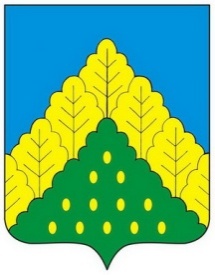 ЧĂВАШ РЕСПУБЛИКИНКОМСОМОЛЬСКИ МУНИЦИПАЛЛĂ ОКРУГĔНАДМИНИСТРАЦИЙĔЙЫШẰНУ14.11.2023 ç.  № 1330Комсомольски ялĕАДМИНИСТРАЦИЯКОМСОМОЛЬСКОГО МУНИЦИПАЛЬНОГО ОКРУГАЧУВАШСКОЙ РЕСПУБЛИКИПОСТАНОВЛЕНИЕ14.11.2023 г. № 1330село КомсомольскоеНаименование должностиДолжностной оклад (руб.)Начальник управления (службы) эксплуатации зданий, начальник отдела административно-хозяйственного обеспечения и обслуживания6 095Заместитель начальника управления (службы) эксплуатации зданий, заместитель начальника отдела административно-хозяйственного обеспечения и обслуживания5 297Инженер4 712Заведующий: копировально-множительным бюро, машинописным бюро; старший инспектор-делопроизводитель, старший инспектор4 126Стенографистка I категории, инспектор-делопроизводитель, инспектор3 564Заведующий: экспедицией, хозяйством, складом; кассир, комендант, архивариус, стенографистка II категории, секретарь-стенографистка, машинистка I категории3 311Машинистка II категории, секретарь-машинистка, экспедитор 3 084